A Monsieur le Président du Conseil Scientifique de la FacultéS/C de Monsieur le Président du Comité Scientifique du départementObjet : Changement de directeur de thèse de doctorat       P.J : - PV du CFD.Nom et Prénom du doctorant : ……………………………………………….Date et lieu de naissance : ……………… à …………………………………..Spécialité : ……………………………………………………………………………..Filière / Domaine : : …………………………………………… /………………………………………Année de la première inscription : 20…../20…..Intitulé du sujet de thèse: ……………………………………………………………………………………………… ……………………………………………………………………………………………………………………………………Nom et  Prénom du directeur de thèse :…………………………………………………………….Grade/Lieu d’exercice :……………………………………………………………………………………...Nom et  Prénom du nouveau directeur de thèse :…………………………….………………………………Grade/Lieu d’exercice :………………………………………………………………………...…………………………..Nom et  Prénom du nouveau co-directeur de thèse : ………………………………………………………Grade/Lieu d’exercice :………………………………………………………………….…………………………………..Motif du changement du directeur de thèse :……………………………… ……………………………………………………………………………………………………………………………………………………………………………………………………..…………………………………………………………………………………………………………………المMinistère de l'Enseignement Supérieur et de la Recherche ScientifiqueUniversité de Saida – Dr. Moulay TaharFaculté de  ……………………………………….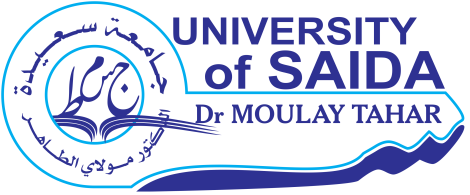 Département : ……………………………………….Année Universitaire : ........./.........Demande un changement du directeur de ma thèse de doctorat (LMD)Date et signature du doctorantSaida, le ..…./…./…………..Date et signature du directeur de thèse, Saida, le ..…./…./…………..Date et signature du nouveau directeur de thèse, Saida, le ..…./…./…………..Avis du président du CFDPV n° ….. du …………………….Saida, le ….../……/…………..